※下列題目格式可依出題所需,如果一個媒材為對應到多題目的題組，請自行複製增加題目表格，一個題組最多三個題目※ 授權說明：此題組將授權給基隆市海洋教育於教學上使用，不得為商業營利用途。※下列題目格式可依出題所需,如果一個媒材為對應到多題目的題組，請自行複製增加題目表格，一個題組最多三個題目※ 授權說明：此題組將授權給基隆市海洋教育於教學上使用，不得為商業營利用途。※下列題目格式可依出題所需,如果一個媒材為對應到多題目的題組，請自行複製增加題目表格，一個題組最多三個題目※ 授權說明：此題組將授權給基隆市海洋教育於教學上使用，不得為商業營利用途。※下列題目格式可依出題所需,如果一個媒材為對應到多題目的題組，請自行複製增加題目表格，一個題組最多三個題目※ 授權說明：此題組將授權給基隆市海洋教育於教學上使用，不得為商業營利用途。※下列題目格式可依出題所需,如果一個媒材為對應到多題目的題組，請自行複製增加題目表格，一個題組最多三個題目※ 授權說明：此題組將授權給基隆市海洋教育於教學上使用，不得為商業營利用途。※下列題目格式可依出題所需,如果一個媒材為對應到多題目的題組，請自行複製增加題目表格，一個題組最多三個題目※ 授權說明：此題組將授權給基隆市海洋教育於教學上使用，不得為商業營利用途.出題者黃義雄黃義雄服務單位南榮國小學習主題海洋休閒           海洋社會           海洋文化 海洋科學與技術     ■海洋資源與永續海洋休閒           海洋社會           海洋文化 海洋科學與技術     ■海洋資源與永續海洋休閒           海洋社會           海洋文化 海洋科學與技術     ■海洋資源與永續海洋休閒           海洋社會           海洋文化 海洋科學與技術     ■海洋資源與永續適用年段低     ■中     ■高     國中     高中低     ■中     ■高     國中     高中低     ■中     ■高     國中     高中低     ■中     ■高     國中     高中類型文章   圖像   ■影音(限Youtube連結)文章   圖像   ■影音(限Youtube連結)文章   圖像   ■影音(限Youtube連結)文章   圖像   ■影音(限Youtube連結)媒材https://www.youtube.com/watch?v=A_Z-k8XoKRc&t=166shttps://www.youtube.com/watch?v=A_Z-k8XoKRc&t=166shttps://www.youtube.com/watch?v=A_Z-k8XoKRc&t=166shttps://www.youtube.com/watch?v=A_Z-k8XoKRc&t=166s出處■自編引用                                                        引用                                                        引用                                                        題目題目海洋廢棄物種類以下列何者為大宗?海洋廢棄物種類以下列何者為大宗?選項A塑膠瓶罐A塑膠瓶罐B漁網繩索選項C菸蒂C菸蒂D保麗龍製品答案AAA出題者黃義雄黃義雄服務單位南榮國小學習主題海洋休閒           海洋社會           海洋文化 海洋科學與技術     ■海洋資源與永續海洋休閒           海洋社會           海洋文化 海洋科學與技術     ■海洋資源與永續海洋休閒           海洋社會           海洋文化 海洋科學與技術     ■海洋資源與永續海洋休閒           海洋社會           海洋文化 海洋科學與技術     ■海洋資源與永續適用年段低     ■中     ■高     國中     高中低     ■中     ■高     國中     高中低     ■中     ■高     國中     高中低     ■中     ■高     國中     高中類型文章   ■圖像   ■影音(限Youtube連結)文章   ■圖像   ■影音(限Youtube連結)文章   ■圖像   ■影音(限Youtube連結)文章   ■圖像   ■影音(限Youtube連結)媒材https://youtu.be/rPpQ4co_71U?t=99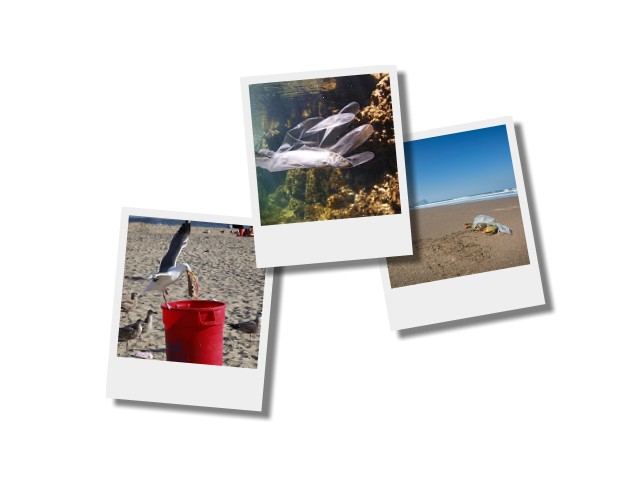 https://youtu.be/rPpQ4co_71U?t=99https://youtu.be/rPpQ4co_71U?t=99https://youtu.be/rPpQ4co_71U?t=99出處■自編引用                                                        引用                                                        引用                                                        題目題目海洋廢棄物會影響到哪一類生物的生存海洋廢棄物會影響到哪一類生物的生存選項A潮間帶生物A潮間帶生物B魚類選項C鳥類C鳥類D以上皆是答案DDD出題者黃義雄黃義雄服務單位南榮國小學習主題海洋休閒           海洋社會           海洋文化 海洋科學與技術     ■海洋資源與永續海洋休閒           海洋社會           海洋文化 海洋科學與技術     ■海洋資源與永續海洋休閒           海洋社會           海洋文化 海洋科學與技術     ■海洋資源與永續海洋休閒           海洋社會           海洋文化 海洋科學與技術     ■海洋資源與永續適用年段低     ■中     ■高     國中     高中低     ■中     ■高     國中     高中低     ■中     ■高     國中     高中低     ■中     ■高     國中     高中類型■文章   圖像   影音(限Youtube連結)■文章   圖像   影音(限Youtube連結)■文章   圖像   影音(限Youtube連結)■文章   圖像   影音(限Youtube連結)媒材https://www.sow.org.tw/blog/116/20170811/5649https://www.sow.org.tw/blog/116/20170811/5649https://www.sow.org.tw/blog/116/20170811/5649https://www.sow.org.tw/blog/116/20170811/5649出處■自編引用                                                        引用                                                        引用                                                        題目題目下列哪一措施無助減少海洋廢棄物?下列哪一措施無助減少海洋廢棄物?選項A垃圾不落地A垃圾不落地B垃圾回收分類選項C禁用免洗餐具C禁用免洗餐具D管制購物塑膠袋答案AAA出題者黃義雄黃義雄服務單位南榮國小學習主題■海洋休閒           海洋社會           海洋文化 海洋科學與技術     海洋資源與永續■海洋休閒           海洋社會           海洋文化 海洋科學與技術     海洋資源與永續■海洋休閒           海洋社會           海洋文化 海洋科學與技術     海洋資源與永續■海洋休閒           海洋社會           海洋文化 海洋科學與技術     海洋資源與永續適用年段低     ■中     ■高     國中     高中低     ■中     ■高     國中     高中低     ■中     ■高     國中     高中低     ■中     ■高     國中     高中類型■文章   圖像   影音(限Youtube連結)■文章   圖像   影音(限Youtube連結)■文章   圖像   影音(限Youtube連結)■文章   圖像   影音(限Youtube連結)媒材https://www.klal.klcg.gov.tw/tw/klal/1169-96027.htmlhttps://www.klal.klcg.gov.tw/tw/klal/1169-96027.htmlhttps://www.klal.klcg.gov.tw/tw/klal/1169-96027.htmlhttps://www.klal.klcg.gov.tw/tw/klal/1169-96027.html出處■自編引用                                                        引用                                                        引用                                                        題目題目關於外木山海濱觀光遊樂區的敘述何者為非?關於外木山海濱觀光遊樂區的敘述何者為非?選項A本市僅存最長的天然海岸A本市僅存最長的天然海岸B有著彎月型金黃色沙灘選項C有本市第一條觀光自行車步道C有本市第一條觀光自行車步道D可以看到海豹岩。答案DDD出題者黃義雄黃義雄服務單位南榮國小學習主題■海洋休閒           海洋社會           海洋文化 海洋科學與技術     海洋資源與永續■海洋休閒           海洋社會           海洋文化 海洋科學與技術     海洋資源與永續■海洋休閒           海洋社會           海洋文化 海洋科學與技術     海洋資源與永續■海洋休閒           海洋社會           海洋文化 海洋科學與技術     海洋資源與永續適用年段低     ■中     ■高     國中     高中低     ■中     ■高     國中     高中低     ■中     ■高     國中     高中低     ■中     ■高     國中     高中類型文章   圖像   ■影音(限Youtube連結)文章   圖像   ■影音(限Youtube連結)文章   圖像   ■影音(限Youtube連結)文章   圖像   ■影音(限Youtube連結)媒材https://youtu.be/_UEFshS1L1w?t=153https://youtu.be/_UEFshS1L1w?t=153https://youtu.be/_UEFshS1L1w?t=153https://youtu.be/_UEFshS1L1w?t=153出處■自編引用                                                        引用                                                        引用                                                        題目題目為何外木山沙灘是由市府編列預算填沙規劃而成?為何外木山沙灘是由市府編列預算填沙規劃而成?選項A潮流將沙子帶向外海A潮流將沙子帶向外海B沙子顏色不好看選項C沙子顆粒太粗C沙子顆粒太粗D沙子味道太臭答案AAA出題者黃義雄黃義雄服務單位南榮國小學習主題■海洋休閒           海洋社會           海洋文化 海洋科學與技術     海洋資源與永續■海洋休閒           海洋社會           海洋文化 海洋科學與技術     海洋資源與永續■海洋休閒           海洋社會           海洋文化 海洋科學與技術     海洋資源與永續■海洋休閒           海洋社會           海洋文化 海洋科學與技術     海洋資源與永續適用年段低     ■中     ■高     國中     高中低     ■中     ■高     國中     高中低     ■中     ■高     國中     高中低     ■中     ■高     國中     高中類型文章   圖像   ■影音(限Youtube連結)文章   圖像   ■影音(限Youtube連結)文章   圖像   ■影音(限Youtube連結)文章   圖像   ■影音(限Youtube連結)媒材https://youtu.be/lWPyqj-VR4E?t=152https://youtu.be/lWPyqj-VR4E?t=152https://youtu.be/lWPyqj-VR4E?t=152https://youtu.be/lWPyqj-VR4E?t=152出處■自編引用                                                        引用                                                        引用                                                        題目題目關於基隆嶼的敘述何者為誤?關於基隆嶼的敘述何者為誤?選項A外型像烏龜A外型像烏龜B火山爆發後而形成選項C只能在某些月份登島C只能在某些月份登島D上面沒有住一般民眾答案AAA